HANDOUT 8 – RESOURCES TO ASSIST CARERSENABLING ABORIGINAL AND TORRES STRAIT ISLANDER CHILDREN TO MAINTAIN CULTURAL CONNECTIONSTHE MEDIAAboriginal TelevisionNITV or National Indigenous Television An SBS free-to-air channel broadcasting across Australia. It showcases Aboriginal and Torres Strait Islander cultures content and includes a variety of programs from NITV news; sporting programs; documentaries; arts and culture programming; music; lifestyle shows; as well as programs aimed at pre-schoolers, primary school aged children and young people.For details and programming information – www.nitv.org.au/ Imparja TelevisionImparja is a free-to-air television broadcaster. Imparja broadcasts to over 200 very remote Indigenous communities and provides satellite services for 14 indigenous radio services.For details and programming information – www.imparja.com ABCThe ABC features several programs about Aboriginal and Torres Strait Islander lifestyles, culture and issues. Message Stick is a regular half hour weekly TV program that profiles stories, interviews, video clips, short films and cooking segments specific to Aboriginal and Torres Strait Islanders. www.abc.net.au/tv/messagestick/ Move it Mob Style is a dance-based fitness program showcasing Aboriginal and Torres Strait Islander hip hop and popular music. It is televised on ABC and can also be viewed online at www.moveitmobstyle.com.au/. For details and programming information – www.abc.net.au/indigenous. FoxtelNITV or National Indigenous Television is televised on channel 144 For details and programming information: www.foxtel.com.au/got/whats-on/tv-guide/grid?.html#channel/NITV/NNS Other mediaIndigi Tube Video is ICTV’s video streaming portal and is accessible via smart phone and computer. It is an online community for sharing and accessing media made by and for indigenous people in remote . It includes video, radio, music and web technologies. For more information – www.indigitube.com.auICTV (Indigenous Community TV) targets remote indigenous communities to promote and celebrate remote indigenous talent, culture, languages, history and innovation. To receive ICTV, you will need to have satellite receiving equipment. More information can be found at http://ictv.net.au/.Aboriginal print media Koori Mail newspaperThis is produced fortnightly and is distributed Australia-wide. According to their website it is considered 'The Voice of Indigenous Australia'. It provides news, views, advertisements and other material of vital interest to Indigenous Australians and Australians interested in Indigenous affairs.It costs approximately $155 for a two year subscription, $85 for an annual subscription, $50 for 6 months or $30 for 3 months.For further information – www.koorimail.com/ National Indigenous Times newspaperThis is a weekly national newspaper and is distributed throughout every State and Territory of Australia, including the Torres Strait Islands. It focuses specifically on Indigenous issues. Subscription costs approximately $97.50 for 24 issues or $195 for 48 issues and is available as both a paper copy and online. For further information – www.nit.com.au/Torres News newspaperThe Torres News is a weekly newspaper published from the Torres Strait administrative centre of  every Wednesday.Subscription costs are approximately $165 annually. For further information - www.torresnews.com.au/LANGUAGEThe State Library of QueenslandThe State Library of Queensland has useful information and links relating to Indigenous Australians language. The site contains Aboriginal language resources of:Longreach and Central West QueenslandMount Isa and North West QueenslandSouth East QueenslandGreater BrisbaneToowoomba and Darling DownsMore information can be found at http://www.slq.qld.gov.au/resources/atsi/languages/queensland, the site also contains links to other Indigenous language websites.MUSICAboriginal MusicMusic of the Aboriginal and Torres Strait Islander peoples incorporates a variety of distinctive traditional music styles as well as a range of contemporary styles including a fusion genre combining two or more styles of music. Clearly there are too many Australian Indigenous artists, both past and present, to list here. A number of Indigenous Australians have achieved mainstream prominence, such as Jimmy Little (pop), Yothu Yindi (Australian Aboriginal rock), Troy Cassar-Daley (country) and NoKTuRNL (rap metal) and the Warumpi Band (alternative or world music). Indigenous music has also had broad exposure through the world music movement and in particular WOMADelaide – an annual world music and dance festival held in Adelaide.Geoffrey Gurrumul Yunupingu (formerly of Yothu Yindi) has attained international success singing contemporary music in English and in the language of the Yolngu. Torres Strait Islander musicians include Christine Anu (pop) and Seaman Dan. Aboriginal artists Kev Carmody and Archie Roach employ a combination of folk-rock and country music to sing about Aboriginal rights issues. An easy to use reference on Indigenous artists is available through the ‘Black Book Library’, which list over 260 music albums, singles and EPs. This search facility is available online - www.theblackbook.com.au/library_search.aspAwaye! is produced and presented by Aboriginal broadcasters and is Australia's only national Indigenous arts and culture program. It covers music (from the yidaki and gumleaf to techno), arts, spirituality, politics, dance, literature and theatre - in short, the healthy and vibrant diversity of Aboriginal culture across the country. It is telecast on ABC Radio National on Saturday evenings and repeated on Monday evenings. Programs are also available as a podcast.A list of ‘50 Must Listen Black Songs’ was compiled by Yarn Up to celebrate the achievements of Indigenous musicians. The list is available from www.australiacouncil.gov.au/aboriginal-and-torres-strait-islander-arts/50-must-listen-black-songs/. The Central Australian Aboriginal Media Association (CAAMA) is owned by the Aboriginal people of Central Australia. CAAMA informs and educates the wider community of the richness and diversity of the Aboriginal peoples of Australia through the production of media that engenders pride in Aboriginal culture. More information on CAAMA is available at http://caama.com.au/. Aboriginal RadioIt is estimated that there are here over 150 Indigenous community radio stations across Australia. In Queensland these include: Brisbane metropolitan4AAA broadcasts on 98.9 FM – Murri Country is a community radio station that caters to the Aboriginal and Torres Strait Islander communities in Brisbane. It offers a blend of country and indigenous music.Cherbourg4UM ‘Us Mob’ broadcasts on 94.1 FM Rockhampton4US broadcasts on 100.7 FMCharleville area4RR FM broadcasts on 107.7 FM – and provides community radio for the Aboriginal and Torres Strait Islander communities of Central Queensland. www.4rr.com.au/ Cunnamulla4RR FM also broadcasts to Cunnamulla on 99.7 FM. www.4rr.com.au/. Mackay and districtMDAIMA (Mackay and District Aboriginal and Islander Media Association Inc) broadcasts on 105.9 FM. Podcasts and programming information is available at www.my105fm.com/. Townsville and surrounding areas4KIG ‘Too Deadly’ broadcasts on 107.1 FM is run by the Townsville Aboriginal and Island Media Association (TAIMA). Mount Isa areaMOB FM broadcasts on 100.9 is run by the Mount Isa Aboriginal Media Association (MIAMA).Cairns areaBumma Bippera broadcasts on 98.7 FM – is a community Aboriginal radio station operating in the Cairns area.Torres Strait4MW broadcasts on 1260AM and is run by the Torres Strait Islands Media Association (TSIMA). On this service 80% of the programs are produced in the Torres Strait Creole language.Queensland Remote Area Aboriginal Media (QRAM) provides media and support to the eleven remote communities with their own FM station. For information about these services – www.qram.com.au/radiostations/ ABC Radio National also has national weekly Indigenous programs. These programs are also available online and on pod cast. Further information is available at - www.abc.net.au/rationational/subjects/indigneous/BOOKSState Library of QueenslandThere are a number of children’s ‘virtual’ books available on line, including a selection specifically of traditional Aboriginal and Torres Strait Islander stories. Some are Aboriginal and Torres Strait Islander language e-books; others are storybooks eg Cherbourg Children’s Picture Diaries; Poruma Children’s Picture Diaries. These are free and can be accessed on – www.slq.qld.gov.au/search/ebooks/virtual-books.Magabala BooksThis company is an independent Indigenous publishing house which aims to “preserve, develop and promote Australian Aboriginal and Torres Strait Islander cultures”. A catalogue of books is available on line and these include children’s books, young adult books, publications on social history and a range of biographies: www.magabala.com/catalog_new/index.php.Budburra BooksThe students at Cherbourg State School, an Indigenous school in southeast Queensland, have produced eleven illustrated books and five films. They cover a range of Early Years concepts, local history and personal narratives. For information contact: www.budburrabooks.com.au/index.php.Dream time storiesVarious dreamtime stories and educational information can be found on YouTube at https://www.youtube.com/results?search_query=dreamtime+story+for+children. Stories available includeHow the Kangaroo got its pouchThe Rainbow SerpentWhy koala has a stumpy tail.GAMES AND TOYSThe following items represent only some examples of the items that are available for Aboriginal and Torres Strait Islander children. These can be ordered on line from a number of websites that are listed at the end of this section. A range of soft handmade and hand painted fabric dolls. They include an Aboriginal warrior doll; and Aboriginal Elder/Uncle doll; an Aboriginal Elder/Auntie doll; a Torres Strait Islander girl doll; an Aboriginal girl doll.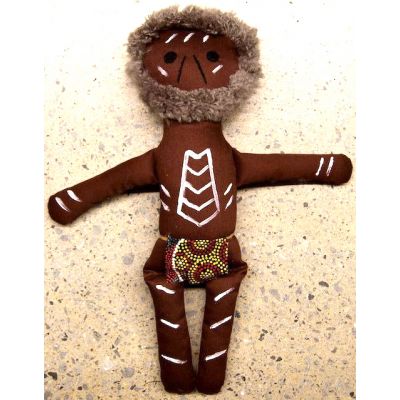 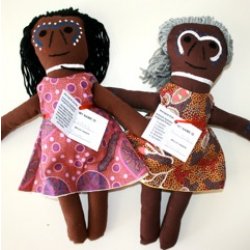 The Bush Game – Birrguie Matya is a traditional game, similar to a combination of chess and tic tac toe, aimed to develop concentration, patience and lateral thinking. Two sets of hand painted stones and felt playing board that becomes drawstring carry bag.Memory card games – there are a broad range of memory card games available – for example, one set features Aboriginal and Torres Strait Island pictures in paired cards for memory match and other games; another involves matching Aussie drawn animals with the Aboriginal traditional drawn animals. Matching card games - similarly there are a range of matching card games for children aged over 5 years of age. These included the imaginative matching of an Aboriginal art symbol with the object; matching cards of modern day life with those showing images of the way Aboriginal Australians lived for many thousands of years; matching the Aboriginal art symbol with the object.Flash cards – providing Aboriginal or Australiana pictures associated with the letter.Arts and crafts – activity packs of wooden mini boomerangs for art/decorating and similarly a pack of knobbed indigenous shapes for art/decorating.Puzzles – wooden puzzles of various size (8 pieces to 30 pieces) that come with a dreaming story and activities.Musical instruments – rain sticks, clap sticks, emu callers, didgeridoos. These items are available for order from the websites listed below:www.geckoeducational.comwww.educatingkids.com.au/default.aspxwww.gofairtrading.comwww.yarnstrongsista.comwww.fairgotrading.com.auwww.ipsu.com.au/library.phpYulunga: Traditional Indigenous Games Yulunga is a resource containing a selection of 100 traditional Indigenous games. The resource was developed to provide all Australians with an opportunity to learn about, appreciate and experience aspects of Indigenous culture.*Yulunga means playing in the language of the Kamilaroi (Gamori) people of northern-western New South Wales.More information on the resource is available from: www.ausport.gov.au/participating/indigenous/resources/games_and_activities/full_resourceThe Bridge-Towards Reconciliation GameThis is described as a non-competitive game that is played by up to six participants or in teams. The website describes it as being designed to assist participants understand: (a) discrimination and oppression experienced by Australian Indigenous peoples(b) Australian Indigenous peoples experiences from colonisation to current times and (c) The significant contribution of Australian Indigenous peoples to Australian society. It takes approximately 2 hours to play and is aimed at upper high school aged students and adults. For cost and further information - www.thebridge.com/game.htmlSafe Koori Kids GameThis is an online interactive, audio-visual developed by the University of Wollongong. It is really an injury prevention activity designed to promote safe ways of doing things. The child follows a path and are offered safety advice along the way. At the end they are asked a number of questions to test their understanding of the safety message given. The game is available at www.uow.edu.au/wic/safekoorikids/.OTHER ACTIVITY IDEASIndigenous Knowledge CentresThe State Library of Queensland has facilitated the establishment of 22 Indigenous Knowledge Centres (IKCs) across Queensland. They are owned, managed and staffed by local Aboriginal councils or the Torres Strait Island Regional Council and are part of the State Library’s Indigenous library services. The nucleus is the kuril dhagun Indigenous Knowledge Centre, located on level one of the State Library of Queensland in Brisbane. According to the website the IKC offers ways for people to interact with Indigenous cultures, including touch screens to hear and see Aboriginal and Torres Strait Islander stories and languages and the ability to view online exhibitions of Indigenous artwork. It also offers a range of public programs including ‘A Night by the fire’, ‘Yarnin' time’, ‘Murri Claus’ and an annual program of exhibitions that aim to engage all Queenslanders with stories and collections from Indigenous people. Further information can be obtained from the SLQ website: www.slq.qld.gov.au/about-us/indigenous-knowledge-centresAboriginal Cultural trailsLocal councils across Queensland are helping to preserve Aboriginal cultural heritage. It is suggested that you access local councils for information nearest to you. For further information for the South East corner: www.brisbane.qld.gov.au/facilities-recreation/sports-leisure/walking/walking-trails/heritage-trails/aboriginal-culture-trails Some examples of bushland culture recreational trails include:At Boondall Wetlands there is an art trail of sculptures that tell stories of how Aboriginal clans used the land, flora and fauna of the wetlands.The Mt Coot-tha Aboriginal Art Trail is a 1.5 kilometre walking trail featuring eight artworks. Interpretation signs are provided at each location.At Peace Park Nashville, a 250 metre circular trail features hand painted and carved totems depicting plants and animals.Nudgee Waterholes (Nar-dha), and the Bora Ring rehabilitation project was developed by the Traditional Owners and Brisbane City Council. There is an Interpretative Centre and 2km walking tracks around the water holeStylin’ UP Stylin’ UP is an Indigenous owned music and dance skills development workshop and event program. Stylin’ UP is developed with and for young people from diverse linguistic and cultural backgrounds in Brisbane’s South West communities. Workshops in music creation, beat production, lyric writing, visual and graphic design as well as sports workshops and dance workshops (both traditional as well as the styles of dance that stem from Hip Hop) engage large numbers of young people from across Brisbane’s South-West. It culminates in a high profile public event aimed at engaging indigenous youth – held around May. For further information: www.stylinup.com.au/ Cultural heritageQueensland's Aboriginal and Torres Strait Islander cultural heritage map lists more than 200 landscapes, places and cultural heritage sites. These include the State’s oldest known cultural heritage quarries, rock shelters, carved trees, engravings, paintings, travel routes and grinding grooves. It also lists settlements and missions, police and contact sites and massacre sites. A cultural map and further information is available from: https://culturalheritage.datsip.qld.gov.au/achris/public/public-registry/homeQueensland Museum South BankQueensland Museum houses and cares for one of the largest and most extensive collections of Aboriginal artefacts and Torres Strait Islander artefacts from Queensland. The Open Access area displays over 1000 ancient and modern Aboriginal artefacts and Torres Strait Islander artefacts and is an extension of the storage areas of Queensland Museum. Dandiiri Maiwar is part of the living Cultures Centre showcasing Queensland's Aboriginal Peoples and Torres Strait Islanders. The Exhibition consists of six walk-in circles - three for Aboriginal stories and three for Torres Strait Islander stories. www.qm.qld.gov.au/Events+and+Exhibitions/Exhibitions/Permanent/Dandiiri+Maiwar Aboriginal Centre for the Performing Arts (ACPA) According to their website, ACPA is a unique Aboriginal and Torres Strait Islander performing arts training institution, attracting students from urban, regional and remote communities across Australia, with ¾ comprising Queensland students. It provides a pre-enrolment pathway (Certificate II in Performing Arts) as a preparatory program for applying for enrolment at ACPA. It is believed to be the only organisation in Australia offering performing arts training across all genres - music, voice, dance and drama to young Indigenous people. For further information: http://acpa.net.au/. Interactive websitesThe Dust Echoes series, titled “Ancient Stories, New Voices” are available on the ABC website, and provide twelve dreamtime stories. These are short animated movies collected from the Wugularr (Beswick) Community in Arnhem Land in the Northern Territory, Australia. For further information: www.abc.net.au/dustechoes/about.htm SPORTIndigenous Sport (ISQ)Indigenous Sport Queensland (ISQ) is a non-profit incorporated association that aims to promote and advocate Indigenous sport in Queensland. This includes assisting Indigenous people to access sports facilities and other sporting resources. ISQ also host Aboriginal Sports Recognition Nights. For further information: www.indigenoussportqueensland.com/default.aspQueensland Police Citizens Youth Clubs (PCYCs)PCYC employ Indigenous Sport Development Officers (ISDO) in Indigenous communities across Queensland, to assist individuals or communities to work out sporting needs. Sport and recreation officers will aid the delivery of a number of sports, vacation activities and after school programs for Aborigines and Torres Strait Islanders of all ages. For further information: www.ausport.gov.au/participating/indigenous/get_involved/indigenous_sport_development_officers South West Indigenous Network (SWIN)SWIN is a recognised multi-sport organisation which provides leadership, guidance and support to the Indigenous communities of South West Queensland through opportunities in sport, physical activities and recreation. For further information: www.swin.org.au North West Aboriginal and Torres Strait Islander Community AssociationThis group runs regular sports events and activities in Brisbane's north-west suburbs. Activities include rock climbing, touch football, high-low ropes, fishing and music. For further information: www.nwaica.org.au/about/Kurbingui Youth Development AssociationKurbingui is based in Brisbane and provides young Aboriginal and Torres Strait Islander peoples with positive and healthy activities, including touch football and camps. It operates across the suburbs of Northern Brisbane and extends to the Southern suburbs of Brisbane including Inala, Cleveland Wynnum and Stradbroke Island. For further information: www.kurbingui.org.au/contact.htmlBlack Diamonds ProgramBrisbane City Council created an Indigenous program to offer activities and support for local Aboriginal and Torres Strait Islander residents. The program, Black Diamonds, supports and funds a variety of community activities and events for young people, aged from seven to 25 years. The program topics include sport and recreation; education and training; support and personal development; arts and culture; and health. For further information: www.brisbane.qld.gov.au/community/community-support/aboriginal-torres-strait-islander-programs/black-diamonds-programThe Indigenous Marathon Project (IMP)The IMP promotes fitness and health through running. Aside from convening a range of events in different communities throughout Australia (some including children and young people) the project annually selects a group of young Indigenous men and women to complete the New York City Marathon with just 6 months of training. For further information: http://imf.org.au/ Womensport Queensland Indigenous Sports Program This program is funded by the Cathy Freeman Foundation to deliver regular netball clinics on Palm Island which focus on engaging interest and increasing participation of indigenous girls in sport. Womensport has also partnered with Softball Queensland to help females on Mornington Island to learn how to play softball and organise and run games. For further information: www.womensportqld.com.au The Remote and Indigenous Hockey Development ProgramThis program delivers hockey development programs for remote and indigenous communities encouraging community involvement. It is designed to offer opportunities to expand horizons of thought, self-awareness and self-development through Hockey Art, education and player development. For further information: www.remotehockey.com/Murri Rugby League Carnival This is an annual four day rugby league carnival for Indigenous and Torres Strait Islander Queensland rugby league teams. The carnival also focuses on community engagement and good health off the field – with market stalls and educational booths all part of the event. For further information: www.murrirugbyleague.com.au/LOCAL CULTURAL CENTRESCultural connection is not just about knowing Aboriginal or Torres Strait Islander culture generically. It is important that each child knows they belong – ie their mob, their stories and song lines and their language. Children need to be educated in the culture of their specific community. This is how they can be strengthened in their identity and sense of self.BeenleighThe Yugambeh Museum, Language and Heritage Research Centre aims to record and promote the traditional knowledge of our region, especially the Yugambeh language, which was spoken throughout south east Queensland. www.yugambeh.com/ CherbourgRation Shed MuseumWhere visitors can see and experience what life was like for Aboriginal people living under the Aboriginal Protection Act during the first half of the 20th century, as well as displays the many aspects of traditional Aboriginal culture and contemporary Cherbourg life. http://rationshed.com.au/. Gold CoastJellurgal Aboriginal Cultural Centre Tours and Information Hub has been authorised and established by the traditional land owners of the Gold Coast (the Kombumerri people) and supported by the parent organisation Kalwun Development Corporation. For further information: www.jellurgal.com.au/BrisbaneMusgrave Park Cultural Centre provides a venue for the display of traditional and contemporary Indigenous visual and performing arts and a place for teaching culture to the next generation of Aboriginal children. The Centre runs a range of cultural education workshops and/or performances. In past years they have had Culture Nights every Wednesday which featured learning about traditional song and dance of the local areas and the language of local tribal groups. For further information: www.musgravepark.org.au/16.html. InalaNgutana-Lui Aboriginal and Torres Strait Islander Cultural Studies Centre aims to promote reconciliation, develop cultural understanding and respect for Aboriginal and Torres Strait Islander people. Established by Brisbane Catholic Education in conjunction with the Aboriginal and Islander Catholic Council and the local community, it provides opportunities for teachers and students to explore aspects of both traditional and contemporary Aboriginal and Torres Strait Islander societies. Activities include song and dance, art, Torres Strait Islander culture, bushwalk, foods and fibres and boomerang throwing. www.bne.catholic.edu.au/aboutus/Pages/Ngutana-Lui.aspxThursday IslandGab Titui Cultural Centre is the Torres Strait's first keeping place for historical artefacts and contemporary Indigenous art. The central focus of the centre is to contribute to the maintenance, revitalisation and preservation of Torres Strait culture and the development and promotion of local Indigenous art. It is operated by the Torres Strait Regional Authority and services 20 communities. The artwork represents the unique Indigenous cultures of the island communities and illustrates Torres Strait Islander myths, legends, and connection to the sea and land. Experience the spirit of the Torres Strait as traditional dancers relay stories from the different Islands through dynamic performances, distinctive music and songs. The Centre hosts performances on special occasions and for tour groups. For further information: www.gabtitui.com.au/Fraser CoastK’Gari Educational and Cultural Centre 242 Scrub Hill RoadHervey Bay   QLD   4655Phone: 07 4194 2968LOCAL CULTURAL FESTIVALSThe Australia CouncilThe Australia Council website contains information on upcoming Aboriginal and Torres Strait Islander art shows throughout Australia and the world. The site also contains a National Calendar of Indigenous Arts and Culture Festivals. More information is located at www.australiacouncil.gov.au/aboriginal-and-torres-strait-islander-arts/. North Stradbroke IslandIsland Vibe Festival This is a three day festival event usually held in late October. It is designed to engage, support and highlight local Indigenous people, culture, art, song and dance. It also provides workshops and creative opportunities for children and youth. It has featured performances from the local Yulu Burri Bah dance troupe, art displays, traditional art and food stalls. For further information: www.islandvibe.com.au/Lines in the Sand Eco Arts FestivalThis is a four day cultural event during the winter school holidays in June at North Stradbroke Island. It features innovative arts practice and a range of participative workshops – such as weaving, ochre and sand workshops – some being run by the Quandamooka Traditional Owners.LauraLaura Aboriginal Dance FestivalA biennial gathering in Cape York Peninsula, the festival highlights the many diverse communities, language, song, dance and stories. It is usually held in June and is focused on the passing on of culture across the generations. This three day festival attracts over 5000 people with over 20 local communities participating and up to 500 traditional dancers in the program. For further information: www.lauradancefestival.comTorres StraitTorres Strait cultural festivalThe festival is held every two years during September on Thursday Island. A music festival is held on alternate years. More information is available from www.torres.qld.gov.au. Mornington IslandMornington Island Gulf Festival This is a cultural initiative of Mirndiyan Gununa Aboriginal Corporation and has been running for 30 years. It is now an annual festival celebrating language, song and dance. Usually held in September it runs over 4 nights. www.morningtonisland.com.au. Sunshine CoastBooin Gari Festival This is usually held in April as a one day event on the Sunshine Coast, featuring Indigenous culture and heritage. It includes local community presentations, artists and performers as well as traditional ATSI games, dance and didgeridoo workshops. In its fifth year, the festival does not have its own website.Aurukun 			107.7 FMDommadgee		105.3 FMKowanyama		107.7 FMLockhart River		107.7 FMYarrabah			92.9 FMMornington IslandNaprunum			94.5 FMPormpuraaw		106.1 FMWoorabinda	Wujul Wujul		107.7 FMNorthern Area Peninsula	91.9 FMBlack Star Tablelands 	92.9 FMNorthern Area Peninsula	91.9 FMBlack Star Tablelands 	92.9 FM